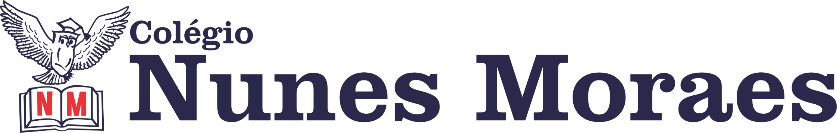 1ª aulaEnsino Fundamental 5º Ano - Componente Curricular: Português (Texto).Capítulo 02 – Tantos lugares, tanta coisa para aprenderObjeto do conhecimento: Leitura/Escuta(Roteiro de viagem).Atividades do dia: 02 de fevereiro de 2021.No vídeo a seguir tem a explicação e acompanhamento de toda a aula. Nele, você verá:Passo 01 – Introdução do capítulo 02 com a seção Hora da leitura na página 30. Leitura do texto “O que fazer em Nápoles, além de com00er pizza” na página 31.Passo 02 – Atividade de classe na página 32(questões 01 a 03). Passo 03 – Atividade de casa: Paradidático Eu no espelho páginas 21 e 22.Link: https://youtu.be/LXcfnut9qL4Passo 03 – Atividade de casa: Grave um áudio respondendo às perguntas de Hora da leitura na página 30. (Obs: Somente para os alunos que acompanharam à vídeoaula.)Obs: O aluno do ensino remoto deverá enviar a foto da atividade de classe e o áudio da atividade de casa para o WhatsApp da professora.2ª aulaEnsino Fundamental 5º Ano - Componente Curricular: História.Capítulo 01 - Descobrindo a História. Objetos do conhecimento: O que é e como se escreve a História; Sujeito histórico; Os grupos que atuam na construção da História; A importância da memória no estabelecimento da identidade individual e coletiva; A existência de diferentes pontos de vista sobre um mesmo fato; A importância das fontes na construção do conhecimento histórico.Atividades do dia: 02 de fevereiro de 2021.No vídeo a seguir tem a explicação e acompanhamento de toda a aula. Nele, você verá:Passo 01 – Revisão dos assuntos estudados no capítulo com a leitura do Para Relembrar nas páginas 26 e 27.Passo 02 – Atividade de classe no caderno: Organização das informações que aprendeu no capítulo 1. Link: https://youtu.be/4bitQLKtYCIPasso 03 – Atividade de casa: Escrever no caderno um parágrafo com o resumo do que você aprendeu sobre o capítulo 1. (Obs: Somente para os alunos que acompanharam à vídeoaula.)Obs: O aluno do ensino remoto deverá enviar as fotos da atividade de classe e casa para o WhatsApp da professora.3ª aulaRoteiro de Estudos – 5º ano – 5º Ano  - Componente Curricular: Ciências Capítulo 02 –  Água, para que te quero?Atividades do dia:  02 de fevereiro 2021 Passo 1: Predição do conteúdo a ser estudado no Capítulo 2 – Água, para que te quero? . P. 28 e 29: abertura do capítulo e seção trocando ideiasPasso 2: Explanação da professora a partir dos textos das páginas 30 e 31, destacando as informações principais.Passo 3: Atividade de classe: página 32, questões 1 e 2. Passo 4: Atividade de casa: página 32, questões 3 e 4.Link para aula remota: https://youtu.be/j8M5FFjGJg8Observação: Os Alunos da turma remota devem enviar as fotos das atividades para o whatsapp da professora. 4ª aula5º Ano  - Componente Curricular: Matemática Capítulo 02 – Aproximadamente quantos? Atividades do dia: 02 de fevereiro de 2021 Passo 1: Correção e conclusão atividade da página 41. Continuação do estudo do capítulo com explanação sobre arredondamento e localização de números na reta numérica.Passo 2: Atividades de classe: páginas 42 e 43Passo 3: Atividade de casa: página 44.Link para aula remota: https://youtu.be/rm-wxJAyGJoObservação: Os Alunos da turma remota devem enviar as fotos das atividades para o whatsapp da professora.